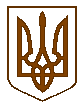 УКРАЇНАБілокриницька   сільська   радаРівненського   району    Рівненської    областіВ И К О Н А В Ч И Й       К О М І Т Е ТПРОЄКТ    РІШЕННЯ  липня 2020  року                                                                                                                                   Про присвоєння поштовоїадреси на земельну ділянку	Розглянувши  заяву гр. Мельничук Олександра Сергійовича про присвоєння поштової адреси на земельну ділянку в с. Біла Криниця Рівненського району Рівненської області, взявши до уваги подані ним документи, керуючись п.п. 10 п.б ст. 30 Закону України «Про місцеве самоврядування в Україні», виконавчий комітет Білокриницької сільської радиВ И Р І Ш И В :Присвоїти гр. Мельничук О.С.  поштову адресу на земельну ділянку з кадастровим номером 5624680700:02:006:0566, - с. Біла Криниця,                          вул. Північна, 23.Сільський голова                                                                       Тетяна ГОНЧАРУК